С целью ознакомления обучающихся с проектом «Новое школьное пространство» и «Антибуллинговая хартия», в нашей школе прошло мероприятие для ребят с 5 по 11 класс. Цель данного мероприятия была сформулирована как знакомство ребят с новыми проектами школы а также формирование адекватной самооценки личности учащегося и его поведения, ориентируясь на существующие законы. Заместитель директора по ВР совместно с педагогом-психологом  ознакомили учащихся с  проектом «Новое школьное пространство», а также с Антибуллинговой хартией. Также они рассказали что такое «буллинг», познакомили с типичными особенностями детей, которые становятся преследователями и жертвами преследования; постарались выработать навыки поведения при столкновении с преследованием. В конце мероприятие на сплочение коллектива была проведены игра «Кидай-говори» и упражнение-тренинг «Качество на букву».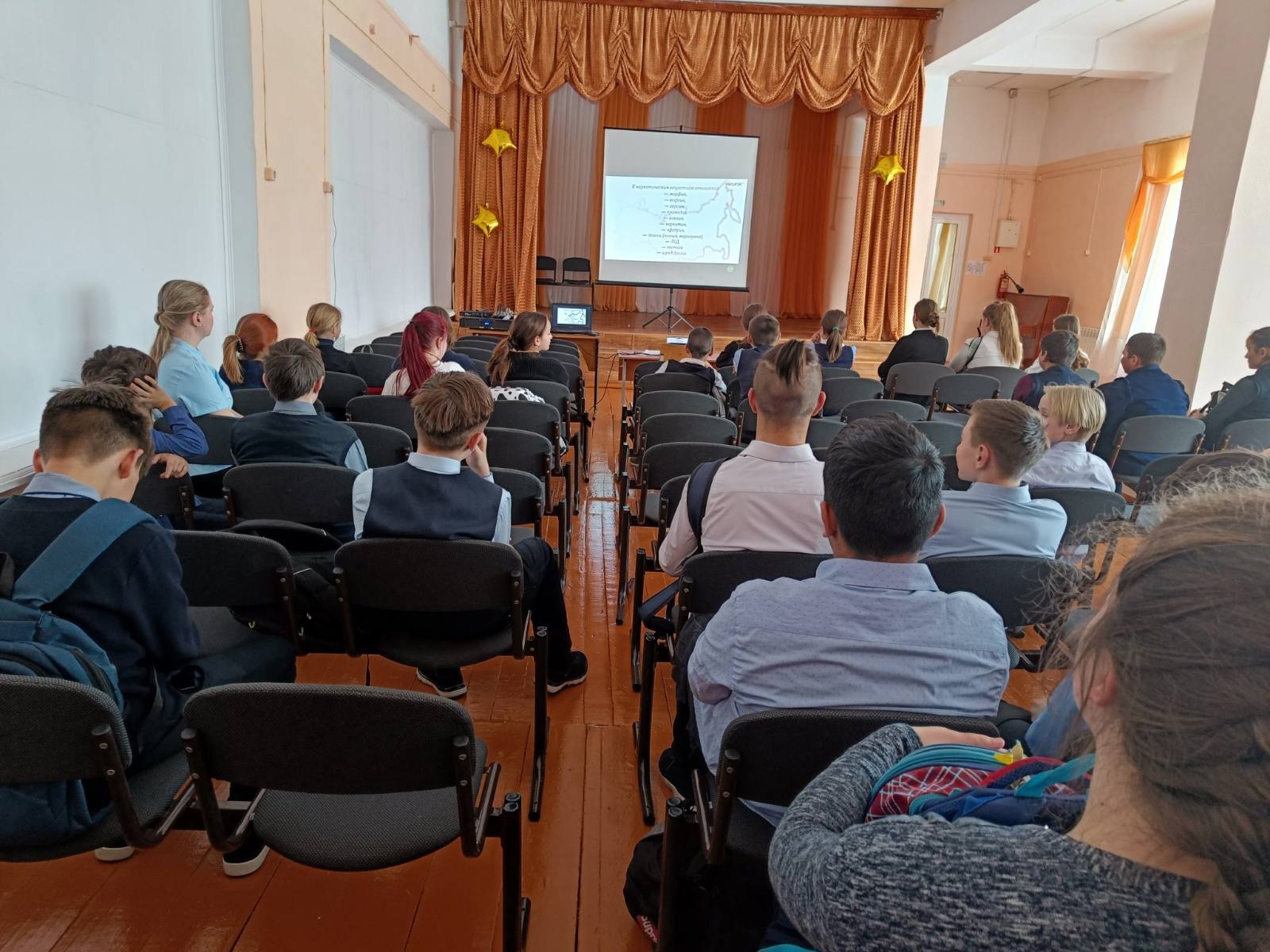 